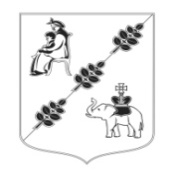 АДМИНИСТРАЦИЯ МУНИЦИПАЛЬНОГО ОБРАЗОВАНИЯ КОБРИНСКОГО СЕЛЬСКОГО ПОСЕЛЕНИЯ ГАТЧИНСКОГО МУНИЦИПАЛЬНОГО РАЙОНА ЛЕНИНГРАДСКОЙ ОБЛАСТИПОСТАНОВЛЕНИЕот 28 ноября 2016 года                                                                                                                № 269Об утверждении Правил определения требований к закупаемым органами местного самоуправления муниципального образования Кобринское сельское поселение Гатчинского муниципального района Ленинградской областии подведомственными им казенными учреждениямиотдельным видам товаров, работ, услуг(в том числе предельных цен товаров, работ, услуг)     	В соответствии со статьей 19 Федерального закона от 5 апреля 2013 года № 44-ФЗ          «О контрактной системе в сфере закупок товаров, работ, услуг для обеспечения государственных и муниципальных нужд", постановлением Правительства Российской Федерации от 2 сентября 2015 года № 926 «Об утверждении общих  правил определения требований к закупаемым заказчиками отдельным видам товаров, работ, услуг (в том числе предельных цен товаров, работ, услуг)», администрация муниципального образования Кобринское сельское поселение Гатчинского муниципального района Ленинградской области ПОСТАНОВЛЯЕТ     1. Утвердить Правила определения требований к закупаемым органами местного самоуправления муниципального образования Кобринское сельское поселение Гатчинского муниципального района  Ленинградской области  и подведомственными им казенными учреждениями отдельным видам товаров, работ, услуг (в том числе предельных цен товаров, работ, услуг),(приложение 1).     2. Разместить настоящее постановление в единой информационной системе в сфере закупок (www.zakupki.gov.ru) и на официальном сайте Кобринского сельского поселения (www.kobrino.ru)     3. Настоящее постановление вступает в силу со дня его официального опубликования.     4. Контроль за исполнением данного постановления оставляю за собой.Глава администрации                                            	                  Кобринского сельского поселения                                     			       Е.Д. УхаровУТВЕРЖДЕНЫпостановлением главы администрации
Кобринское сельское поселение     от «28» ноября  2016 года № 269 (Приложение 1)ПРАВИЛАопределения требований к закупаемым органами местного самоуправления муниципального образования Кобринское сельское поселениеГатчинского муниципального района Ленинградской областии подведомственными им казенными учреждениями отдельным видам товаров, работ, услуг (в том числе предельных цен товаров, работ, услуг)     1.Правила определения требований к закупаемыми органами местного самоуправления муниципального образования Кобринское сельское поселение и подведомственными муниципальными учреждениями отдельным видам товаров, работ, услуг (в том числе предельных цен товаров, работ, услуг) (далее - Правила) устанавливают порядок определения требований к закупаемым органами местного самоуправления муниципального образования Кобринское сельское поселение и подведомственными муниципальными учреждениями отдельным видам товаров, работ, услуг (в том числе предельных цен товаров, работ, услуг).     2.Требования к закупаемым органами местного самоуправления, подведомственными муниципальными казенными учреждениями (далее – муниципальные учреждения) отдельным видам товаров, работ, услуг (в том числе предельные цены товаров, работ, услуг) утверждаются администрацией муниципального образования Кобринское сельское поселение (далее – Администрация) в форме перечня отдельных видов товаров, работ, услуг, в отношении которых устанавливаются потребительские свойства (в том числе характеристики качества) и иные характеристики, имеющие влияние на цену отдельных видов товаров, работ, услуг (далее – Ведомственный перечень).     3.Ведомственный перечень составляется по форме согласно приложению 2 к настоящим Правилам на основании обязательного перечня отдельных видов товаров, работ, услуг, в отношении которых определяются требования к их потребительским свойствам (в том числе качеству) и иным характеристикам (в том числе предельные цены товаров, работ, услуг), предусмотренным приложением 1 к настоящим Правилам (далее - Обязательный перечень).В отношении отдельных видов товаров, работ, услуг, включенных в Обязательный перечень, в Ведомственном перечне определяются их потребительские свойства (в том числе качество) и иные характеристики (в том числе предельные цены указанных товаров, работ, услуг), если указанные свойства и характеристики не определены в Обязательном перечне.Администрация в Ведомственном перечне определяет значения характеристик (свойств) отдельных видов товаров, работ, услуг (в том числе предельные цены товаров, работ, услуг), включенных в Обязательный перечень, в случае, если в Обязательном перечне не определены значения таких характеристик (свойств) (в том числе предельные цены товаров, работ, услуг).     4.Отдельные виды товаров, работ, услуг, не включенные в Обязательный перечень, подлежат включению в Ведомственный перечень при условии, если средняя арифметическая сумма значений следующих критериев превышает 20 процентов:а) доля расходов Администрации, муниципальных учреждений на приобретение отдельного вида товаров, работ, услуг для обеспечения муниципальных нужд за отчетный финансовый год в общем объеме расходов Администрации, подведомственных муниципальных учреждений на приобретение товаров, работ, услуг за отчетный финансовый год;б) доля контрактов Администрации, муниципальных учреждений на приобретение отдельного вида товаров, работ, услуг для обеспечения муниципальных нужд, заключенных в отчетном финансовом году, в общем количестве контрактов Администрации, муниципальных учреждений на приобретение товаров, работ, услуг, заключенных в отчетном финансовом году.     5.Администрация при включении в Ведомственный перечень, не указанных в Обязательном перечне отдельных видов товаров, работ, услуг, применяет установленные пунктом 4 настоящих Правил критерии исходя из определения их значений в процентном отношении к объему осуществляемых Администрацией, подведомственных муниципальных учреждений закупок.     6.В целях формирования Ведомственного перечня Администрация вправе определять дополнительные критерии отбора отдельных видов товаров, работ, услуг и порядок их применения, не приводящие к сокращению значения критериев, установленных пунктом 4 настоящих Правил.     7.Администрация  при формировании Ведомственного перечня вправе включить в него дополнительно:а) отдельные виды товаров, работ, услуг, не указанные в Обязательном перечне и не соответствующие критериям, указанным в пункте 4 настоящих Правил;б) характеристики (свойства) товаров, работ, услуг, не включенные в Обязательный перечень и не приводящие к необоснованным ограничениям количества участников закупки;в) значения количественных и (или) качественных показателей характеристик (свойств) товаров, работ, услуг, которые отличаются от значений, предусмотренных Обязательным перечнем, и обоснование которых содержится в соответствующей графе приложения 2 к настоящим Правилам, в том числе с учетом функционального назначения товара, под которым для целей настоящих Правил понимается цель и условия использования (применения) товара, позволяющие товару выполнять свое основное назначение, вспомогательные функции или определяющие универсальность применения товара (выполнение соответствующих функций, работ, оказание соответствующих услуг, территориальные, климатические факторы и другое).г) иные сведения, касающиеся закупки товаров, работ, услуг, не предусмотренные настоящими Общими правилами.     8.Значения потребительских свойств и иных характеристик (в том числе предельные цены) отдельных видов товаров, работ, услуг, включенных в Ведомственный перечень, устанавливаются:а) с учетом категорий и (или) групп должностей работников Администрации и подведомственных муниципальных учреждений, если затраты на их приобретение в соответствии с требованиями к определению нормативных затрат на обеспечение функций органов местного самоуправления, в том числе подведомственных муниципальных казенных учреждений, утвержденными правилами определения нормативных затрат, определяются с учетом категорий и (или) групп должностей работников;б) с учетом категорий и (или) групп должностей работников, если затраты на их приобретение в соответствии с требованиями к определению нормативных затрат не определяются с учетом категорий и (или) групп должностей работников, - в случае принятия соответствующего решения Администрацией.     9.Дополнительно включаемые в Ведомственный перечень отдельные виды товаров, работ, услуг должны отличаться от указанных в Обязательном перечне отдельных видов товаров, работ, услуг кодом товара, работы, услуги в соответствии с Общероссийским классификатором продукции по видам экономической деятельности.     10.Предельные цены товаров, работ, услуг устанавливаются Администрацией  в случае, если требованиями к определению нормативных затрат установлены нормативы цены на соответствующие товары, работы, услуги.                                                                                                                                                                              Приложение №1к Правилам определения требований к закупаемыморганами местного самоуправления и подведомственными им  казенными учреждениямиотдельным видам товаров, работ, услуг (в том числе предельных цен товаров, работ, услуг)  (форма)Ведомственный переченьотдельных видов товаров, работ, услуг, в отношении которых устанавливаются потребительские свойства (в том числе характеристики качества) и иные характеристики, имеющие влияние на цену отдельных видов товаров, работ, услуг  <*> Указывается в случае установления характеристик, отличающихся от значений, содержащихся в обязательном перечне отдельных видов товаров, работ, услуг, в отношении которых определяются требования к их потребительским свойствам (в том числе качеству) и иным характеристикам (в том числе предельные цены товаров, работ, услуг).Приложение №2к Правилам определения требований к закупаемыморганами местного самоуправления и подведомственными им  казенными учреждениямиотдельным видам товаров, работ, услуг (в том числе предельных цен товаров, работ, услуг)  (форма)Обязательный переченьотдельных видов товаров, работ, услуг, в отношении которых определяются требования к потребительским свойствам (в том числе качеству) и иным характеристики (в том числе предельные цены товаров, работ, услуг)№ п/пКод по ОКПДНаименование отдельного вида товаров, работ, услугЕдиница измеренияЕдиница измеренияЕдиница измеренияЕдиница измеренияТребования к потребительским свойствам (в том числе качеству) и иным характеристикам, утвержденные администрацией Кобринского сельского поселения  Гатчинского муниципального района Ленинградской области в обязательном перечнеТребования к потребительским свойствам (в том числе качеству) и иным характеристикам, утвержденные администрацией Кобринского сельского поселения  Гатчинского муниципального района Ленинградской области в обязательном перечнеТребования к потребительским свойствам (в том числе качеству) и иным характеристикам, утвержденные администрацией Кобринского сельского поселения  Гатчинского муниципального района Ленинградской области в обязательном перечнеТребования к потребительским свойствам (в том числе качеству) и иным характеристикам, утвержденные администрацией Кобринского сельского поселения  Гатчинского муниципального района Ленинградской области в обязательном перечнеТребования к потребительским свойствам (в том числе качеству) и иным характеристикам, утвержденные администрацией Кобринского сельского поселения  Гатчинского муниципального района Ленинградской области в обязательном перечнеТребования к потребительским свойствам (в том числе качеству) и иным характеристикам, утвержденные администрацией Кобринского сельского поселения  Гатчинского муниципального района Ленинградской области в обязательном перечнеТребования к потребительским свойствам (в том числе качеству) и иным характеристикам, утвержденные заказчикомТребования к потребительским свойствам (в том числе качеству) и иным характеристикам, утвержденные заказчикомТребования к потребительским свойствам (в том числе качеству) и иным характеристикам, утвержденные заказчикомТребования к потребительским свойствам (в том числе качеству) и иным характеристикам, утвержденные заказчикомТребования к потребительским свойствам (в том числе качеству) и иным характеристикам, утвержденные заказчикомТребования к потребительским свойствам (в том числе качеству) и иным характеристикам, утвержденные заказчикомТребования к потребительским свойствам (в том числе качеству) и иным характеристикам, утвержденные заказчиком№ п/пКод по ОКПДНаименование отдельного вида товаров, работ, услугкод по ОКЕИкод по ОКЕИнаименованиенаименованиехарактеристикахарактеристикахарактеристиказначение характеристикизначение характеристикизначение характеристикихарактеристиказначение характеристикиобоснование отклонения значения характеристики от утвержденной администрацией Кобринского сельского поселения  Гатчинского муниципального района Ленинградской области в обязательном перечнеобоснование отклонения значения характеристики от утвержденной администрацией Кобринского сельского поселения  Гатчинского муниципального района Ленинградской области в обязательном перечнеобоснование отклонения значения характеристики от утвержденной администрацией Кобринского сельского поселения  Гатчинского муниципального района Ленинградской области в обязательном перечнеобоснование отклонения значения характеристики от утвержденной администрацией Кобринского сельского поселения  Гатчинского муниципального района Ленинградской области в обязательном перечнефункциональное назначение*Отдельные виды товаров, работ, услуг, включенные в перечень отдельных видов товаров, работ, услуг, предусмотренных приложением № 2 к Правилам определения требований к закупаемым органами местного самоуправления и подведомственными бюджетными учреждениями отдельным видам товаров, работ, услуг (в том числе предельные цены товаров, работ, услуг), утвержденных постановлением администрации муниципального образования Кобринское сельское поселениеОтдельные виды товаров, работ, услуг, включенные в перечень отдельных видов товаров, работ, услуг, предусмотренных приложением № 2 к Правилам определения требований к закупаемым органами местного самоуправления и подведомственными бюджетными учреждениями отдельным видам товаров, работ, услуг (в том числе предельные цены товаров, работ, услуг), утвержденных постановлением администрации муниципального образования Кобринское сельское поселениеОтдельные виды товаров, работ, услуг, включенные в перечень отдельных видов товаров, работ, услуг, предусмотренных приложением № 2 к Правилам определения требований к закупаемым органами местного самоуправления и подведомственными бюджетными учреждениями отдельным видам товаров, работ, услуг (в том числе предельные цены товаров, работ, услуг), утвержденных постановлением администрации муниципального образования Кобринское сельское поселениеОтдельные виды товаров, работ, услуг, включенные в перечень отдельных видов товаров, работ, услуг, предусмотренных приложением № 2 к Правилам определения требований к закупаемым органами местного самоуправления и подведомственными бюджетными учреждениями отдельным видам товаров, работ, услуг (в том числе предельные цены товаров, работ, услуг), утвержденных постановлением администрации муниципального образования Кобринское сельское поселениеОтдельные виды товаров, работ, услуг, включенные в перечень отдельных видов товаров, работ, услуг, предусмотренных приложением № 2 к Правилам определения требований к закупаемым органами местного самоуправления и подведомственными бюджетными учреждениями отдельным видам товаров, работ, услуг (в том числе предельные цены товаров, работ, услуг), утвержденных постановлением администрации муниципального образования Кобринское сельское поселениеОтдельные виды товаров, работ, услуг, включенные в перечень отдельных видов товаров, работ, услуг, предусмотренных приложением № 2 к Правилам определения требований к закупаемым органами местного самоуправления и подведомственными бюджетными учреждениями отдельным видам товаров, работ, услуг (в том числе предельные цены товаров, работ, услуг), утвержденных постановлением администрации муниципального образования Кобринское сельское поселениеОтдельные виды товаров, работ, услуг, включенные в перечень отдельных видов товаров, работ, услуг, предусмотренных приложением № 2 к Правилам определения требований к закупаемым органами местного самоуправления и подведомственными бюджетными учреждениями отдельным видам товаров, работ, услуг (в том числе предельные цены товаров, работ, услуг), утвержденных постановлением администрации муниципального образования Кобринское сельское поселениеОтдельные виды товаров, работ, услуг, включенные в перечень отдельных видов товаров, работ, услуг, предусмотренных приложением № 2 к Правилам определения требований к закупаемым органами местного самоуправления и подведомственными бюджетными учреждениями отдельным видам товаров, работ, услуг (в том числе предельные цены товаров, работ, услуг), утвержденных постановлением администрации муниципального образования Кобринское сельское поселениеОтдельные виды товаров, работ, услуг, включенные в перечень отдельных видов товаров, работ, услуг, предусмотренных приложением № 2 к Правилам определения требований к закупаемым органами местного самоуправления и подведомственными бюджетными учреждениями отдельным видам товаров, работ, услуг (в том числе предельные цены товаров, работ, услуг), утвержденных постановлением администрации муниципального образования Кобринское сельское поселениеОтдельные виды товаров, работ, услуг, включенные в перечень отдельных видов товаров, работ, услуг, предусмотренных приложением № 2 к Правилам определения требований к закупаемым органами местного самоуправления и подведомственными бюджетными учреждениями отдельным видам товаров, работ, услуг (в том числе предельные цены товаров, работ, услуг), утвержденных постановлением администрации муниципального образования Кобринское сельское поселениеОтдельные виды товаров, работ, услуг, включенные в перечень отдельных видов товаров, работ, услуг, предусмотренных приложением № 2 к Правилам определения требований к закупаемым органами местного самоуправления и подведомственными бюджетными учреждениями отдельным видам товаров, работ, услуг (в том числе предельные цены товаров, работ, услуг), утвержденных постановлением администрации муниципального образования Кобринское сельское поселениеОтдельные виды товаров, работ, услуг, включенные в перечень отдельных видов товаров, работ, услуг, предусмотренных приложением № 2 к Правилам определения требований к закупаемым органами местного самоуправления и подведомственными бюджетными учреждениями отдельным видам товаров, работ, услуг (в том числе предельные цены товаров, работ, услуг), утвержденных постановлением администрации муниципального образования Кобринское сельское поселениеОтдельные виды товаров, работ, услуг, включенные в перечень отдельных видов товаров, работ, услуг, предусмотренных приложением № 2 к Правилам определения требований к закупаемым органами местного самоуправления и подведомственными бюджетными учреждениями отдельным видам товаров, работ, услуг (в том числе предельные цены товаров, работ, услуг), утвержденных постановлением администрации муниципального образования Кобринское сельское поселениеОтдельные виды товаров, работ, услуг, включенные в перечень отдельных видов товаров, работ, услуг, предусмотренных приложением № 2 к Правилам определения требований к закупаемым органами местного самоуправления и подведомственными бюджетными учреждениями отдельным видам товаров, работ, услуг (в том числе предельные цены товаров, работ, услуг), утвержденных постановлением администрации муниципального образования Кобринское сельское поселениеОтдельные виды товаров, работ, услуг, включенные в перечень отдельных видов товаров, работ, услуг, предусмотренных приложением № 2 к Правилам определения требований к закупаемым органами местного самоуправления и подведомственными бюджетными учреждениями отдельным видам товаров, работ, услуг (в том числе предельные цены товаров, работ, услуг), утвержденных постановлением администрации муниципального образования Кобринское сельское поселениеОтдельные виды товаров, работ, услуг, включенные в перечень отдельных видов товаров, работ, услуг, предусмотренных приложением № 2 к Правилам определения требований к закупаемым органами местного самоуправления и подведомственными бюджетными учреждениями отдельным видам товаров, работ, услуг (в том числе предельные цены товаров, работ, услуг), утвержденных постановлением администрации муниципального образования Кобринское сельское поселениеОтдельные виды товаров, работ, услуг, включенные в перечень отдельных видов товаров, работ, услуг, предусмотренных приложением № 2 к Правилам определения требований к закупаемым органами местного самоуправления и подведомственными бюджетными учреждениями отдельным видам товаров, работ, услуг (в том числе предельные цены товаров, работ, услуг), утвержденных постановлением администрации муниципального образования Кобринское сельское поселениеОтдельные виды товаров, работ, услуг, включенные в перечень отдельных видов товаров, работ, услуг, предусмотренных приложением № 2 к Правилам определения требований к закупаемым органами местного самоуправления и подведомственными бюджетными учреждениями отдельным видам товаров, работ, услуг (в том числе предельные цены товаров, работ, услуг), утвержденных постановлением администрации муниципального образования Кобринское сельское поселениеОтдельные виды товаров, работ, услуг, включенные в перечень отдельных видов товаров, работ, услуг, предусмотренных приложением № 2 к Правилам определения требований к закупаемым органами местного самоуправления и подведомственными бюджетными учреждениями отдельным видам товаров, работ, услуг (в том числе предельные цены товаров, работ, услуг), утвержденных постановлением администрации муниципального образования Кобринское сельское поселениеОтдельные виды товаров, работ, услуг, включенные в перечень отдельных видов товаров, работ, услуг, предусмотренных приложением № 2 к Правилам определения требований к закупаемым органами местного самоуправления и подведомственными бюджетными учреждениями отдельным видам товаров, работ, услуг (в том числе предельные цены товаров, работ, услуг), утвержденных постановлением администрации муниципального образования Кобринское сельское поселение1.Дополнительный перечень отдельных видов товаров, работ, услуг, определенный органами местного самоуправления районаДополнительный перечень отдельных видов товаров, работ, услуг, определенный органами местного самоуправления районаДополнительный перечень отдельных видов товаров, работ, услуг, определенный органами местного самоуправления районаДополнительный перечень отдельных видов товаров, работ, услуг, определенный органами местного самоуправления районаДополнительный перечень отдельных видов товаров, работ, услуг, определенный органами местного самоуправления районаДополнительный перечень отдельных видов товаров, работ, услуг, определенный органами местного самоуправления районаДополнительный перечень отдельных видов товаров, работ, услуг, определенный органами местного самоуправления районаДополнительный перечень отдельных видов товаров, работ, услуг, определенный органами местного самоуправления районаДополнительный перечень отдельных видов товаров, работ, услуг, определенный органами местного самоуправления районаДополнительный перечень отдельных видов товаров, работ, услуг, определенный органами местного самоуправления районаДополнительный перечень отдельных видов товаров, работ, услуг, определенный органами местного самоуправления районаДополнительный перечень отдельных видов товаров, работ, услуг, определенный органами местного самоуправления районаДополнительный перечень отдельных видов товаров, работ, услуг, определенный органами местного самоуправления районаДополнительный перечень отдельных видов товаров, работ, услуг, определенный органами местного самоуправления районаДополнительный перечень отдельных видов товаров, работ, услуг, определенный органами местного самоуправления районаДополнительный перечень отдельных видов товаров, работ, услуг, определенный органами местного самоуправления районаДополнительный перечень отдельных видов товаров, работ, услуг, определенный органами местного самоуправления районаДополнительный перечень отдельных видов товаров, работ, услуг, определенный органами местного самоуправления районаДополнительный перечень отдельных видов товаров, работ, услуг, определенный органами местного самоуправления районаДополнительный перечень отдельных видов товаров, работ, услуг, определенный органами местного самоуправления района1. № п/пКод по ОКПДНаименование отдельных видов товаров, работ, услугТребования к качеству, потребительским свойствам и иным характеристикам (в том числе предельные цены)Требования к качеству, потребительским свойствам и иным характеристикам (в том числе предельные цены)Требования к качеству, потребительским свойствам и иным характеристикам (в том числе предельные цены)Требования к качеству, потребительским свойствам и иным характеристикам (в том числе предельные цены)Требования к качеству, потребительским свойствам и иным характеристикам (в том числе предельные цены)Требования к качеству, потребительским свойствам и иным характеристикам (в том числе предельные цены)Требования к качеству, потребительским свойствам и иным характеристикам (в том числе предельные цены)Требования к качеству, потребительским свойствам и иным характеристикам (в том числе предельные цены)Требования к качеству, потребительским свойствам и иным характеристикам (в том числе предельные цены)№ п/пКод по ОКПДНаименование отдельных видов товаров, работ, услугнаименование характеристикиединица измеренияединица измерениязначение характеристикизначение характеристикизначение характеристикизначение характеристикизначение характеристикизначение характеристики№ п/пКод по ОКПДНаименование отдельных видов товаров, работ, услугнаименование характеристикикод по ОКЕИнаименованиезначение характеристикизначение характеристикизначение характеристикизначение характеристикизначение характеристикизначение характеристики№ п/пКод по ОКПДНаименование отдельных видов товаров, работ, услугнаименование характеристикикод по ОКЕИнаименованиеВысшая должность муниципальной службыГлавная должность муниципальной службыВедущая и старшая должность муниципальной службыСпециалисты не относящиеся к должности муниципальной службыРуководители казенных и бюджетных учрежденийРаботники казенных и бюджетных учреждений123456789101112130.02.12Машинывычислительныеэлектронныецифровыепортативные массой не более 10 кг дляавтоматическойобработки данных("лэптопы","ноутбуки","сабноутбуки").Пояснения потребуемойпродукции: ноутбуки,планшетныекомпьютеры.Размер и тип экрана, вес,тип процессора, частота процессора, размер оперативной памяти, объемнакопителя, тип жесткого диска, оптический привод,наличие модулей Wi-Fi, Bluetooth, поддержки 3G,(UMTS), тип видеоадаптера,время работы, операционнаясистема, предустановленноепрограммное обеспечение,предельная цена.230.02.15Машинывычислительныеэлектронныецифровые прочие,содержащие или не содержащие в одном корпусе одно или дваиз следующихустройств дляавтоматической обработки данных:запоминающиеустройства,устройства ввода, устройства вывода.Пояснения потребуемойпродукции:компьютерыперсональныенастольные, рабочие станции вывода.Тип (моноблок/системный блок и монитор), размер экрана/монитора, тип процессора, частота процессора, размер оперативной памяти, объемнакопителя, тип жесткого диска, оптический привод,тип видеоадаптера,операционная система, предустановленноепрограммное обеспечение,предельная цена.330.02.16Устройстваввода/вывода данных,содержащие или не содержащие в одном корпусезапоминающиеустройства.Пояснения потребуемойпродукции:принтеры, сканеры,многофункциональные устройства.Метод печати(струйный/лазерный  для принтера/многофункционального устройства),разрешение сканирования(для сканера/многофункционального устройства), цветность(цветной/черно-белый),максимальный формат, скоростьпечати/сканирования, наличие дополнительныхмодулей и интерфейсов(сетевой нтерфейс,устройства чтения карт памяти и т.д.).432.20.11Аппаратура,передающая длярадиосвязи,радиовещания ителевидения.Пояснения потребуемойпродукции:телефоны мобильные.Тип устройства(телефон/смартфон),поддерживаемые стандарты,операционная система, время работы, методуправления(сенсорный/кнопочный), количество SIM-карт, наличие модулей иинтерфейсов (Wi-Fi, Bluetooth, USB, GPS), стоимость годового владения оборудованием(включая договорытехнической поддержки,обслуживания, сервисные договоры) из расчета на одного абонента (однуединицу трафика) в течение всего срока службы, предельная цена.383 Рубль. не более 10 000не более 8 000не более 8 000не более  5 000не более 8 000не более 5 000534.10.22Автомобили легковые.Мощность двигателя,комплектация, предельнаяцена.251383Лошадинаясиларубльне более 200не более1 500 000634.10.30СредстваАвтотранспортные для перевозки 10 человек и более.Мощность двигателя,Комплектация.734.10.41СредстваАвтотранспортные грузовые.Мощность двигателя,Комплектация.836.11.11Мебель для сидения сметаллическимкаркасом.Материал (металл),обивочные материалы.Предельноезначение -кожанатуральнаяВозможныезначения:искусственная кожа,мебельный(искусственный) мех,искусственная замша(микрофибра), ткань,нетканые материалы.Предельное значение - кожаНатуральная. Возможные значения:искусственная кожа,мебельный(искусственный) мех,искусственная замша(микрофибра), ткань,нетканые материалыПредельное значение -искусственная кожа;Возможные значения:мебельный(искусственный) мех,искусственная замша(микрофибра), ткань,нетканыематериалыПредельноезначение -ткань;возможныезначения:нетканыематериалыПредельноезначение -искусственная кожа;возможныезначения:мебельный(искусственный) мех,искусственная замша(микрофибра), ткань,нетканыематериалы.Предельноезначение -ткань;возможныезначения:нетканыематериалы.936.11.12Мебель для сидения сдеревянным каркасом.Материал (вид древесины).обивочные материалыПредельноезначение:МДФ, ДСПи иныематериалы.Предельноезначение -кожанатуральная; возможныезначения:искусственная кожа,мебельный(искусственный) мех,искусственная замша(микрофибра), ткань,нетканыематериалыПредельноезначение:МДФ, ДСПи иныематериалыПредельноезначение -кожанатуральная;возможныезначения:искусственная кожа,мебельный(искусственный) мех,искусственная замша(микрофибра), ткань,нетканыематериалыПредельноезначение:МДФ, ДСПи иныематериалыПредельноезначение -кожанатуральная;возможныезначения:искусственная кожа,мебельный(искусственный) мех,искусственная замша(микрофибра), ткань,нетканыематериалыВозможноезначение:МДФ, ДСП ииныематериалыПредельноезначение -ткань.возможноезначение:нетканыематериалыВозможноезначение:МДФ, ДСПи иныематериалыПредельноезначение-искусственная кожа;возможныезначения:мебельный(искусственный) мех,искусственная замша(микрофибра), ткань,нетканыематериалыВозможноезначение:МДФ, ДСПи иныематериалы.Предельноезначение -ткань.возможноезначение:нетканыематериалы1036.12.11Мебельметаллическая дляофисов,административных помещений, учебных заведений,учреждений культуры и т.п.Материал (металл).1136.12.12Мебель деревяннаядля офисов,административных помещений, учебныхзаведений,учреждений культуры и т.п.Материал (вид древесины).Предельноезначение:МДФ, ДСПи иныематериалыПредельноезначение:МДФ, ДСПи иныематериалыПредельноезначение:МДФ, ДСПи иныематериалыПредельноезначение:МДФ, ДСПи иныематериалыПредельноезначение:МДФ, ДСПи иныематериалыПредельноезначение:МДФ, ДСПи иныематериалы